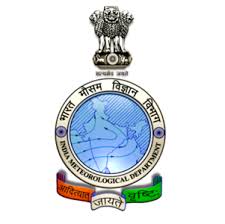 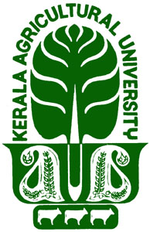 കാലാവസ്ഥാ ഘടകങ്ങൾ15.08.202016.08.202017.08.202018.08.202019.08.2020മഴ (മില്ലി മീറ്റർ )10.10.10.50.5ഉയർന്ന താപനില (oC)3030303030കുറഞ്ഞ താപനില (oC)2424242424കൂടിയ അന്തരീക്ഷ ആർദ്രത (%)9494949494കുറഞ്ഞ അന്തരീക്ഷ ആർദ്രത (%)7272727272കാറ്റിന്റെ വേഗത (കിലോമീറ്റർ/ മണിക്കൂർ)88888കാറ്റിന്റെ ദിശ (ഡിഗ്രി)250270270270270മേഘവ്യാപ്തി (ഒക്ട)  86677ജില്ലയിൽ വരും ദിവസങ്ങളിൽ വളരെ നേരിയ മഴ പ്രതീക്ഷിക്കുന്നു. കൂടിയ താപനില 30 വരെ എത്താൻ സാധ്യതയുണ്ട്. ഒപ്പം കാറ്റിന്റെ വേഗത കൂടാനും സാധ്യത. ഇന്ത്യൻ കാലാവസ്ഥ വിഭാഗത്തിന്റെ പ്രവചനമനുസരിച്ചു അടുത്തയാഴ്ച (16th to 22nd ഓഗസ്റ്റ്) മഴയുടെ അളവിൽ കേരളത്തിൽ 29.9 % കുറവുണ്ടാകാൻ സാധ്യത.ജില്ലയിൽ വരും ദിവസങ്ങളിൽ വളരെ നേരിയ മഴ പ്രതീക്ഷിക്കുന്നു. കൂടിയ താപനില 30 വരെ എത്താൻ സാധ്യതയുണ്ട്. ഒപ്പം കാറ്റിന്റെ വേഗത കൂടാനും സാധ്യത. ഇന്ത്യൻ കാലാവസ്ഥ വിഭാഗത്തിന്റെ പ്രവചനമനുസരിച്ചു അടുത്തയാഴ്ച (16th to 22nd ഓഗസ്റ്റ്) മഴയുടെ അളവിൽ കേരളത്തിൽ 29.9 % കുറവുണ്ടാകാൻ സാധ്യത.ജില്ലയിൽ വരും ദിവസങ്ങളിൽ വളരെ നേരിയ മഴ പ്രതീക്ഷിക്കുന്നു. കൂടിയ താപനില 30 വരെ എത്താൻ സാധ്യതയുണ്ട്. ഒപ്പം കാറ്റിന്റെ വേഗത കൂടാനും സാധ്യത. ഇന്ത്യൻ കാലാവസ്ഥ വിഭാഗത്തിന്റെ പ്രവചനമനുസരിച്ചു അടുത്തയാഴ്ച (16th to 22nd ഓഗസ്റ്റ്) മഴയുടെ അളവിൽ കേരളത്തിൽ 29.9 % കുറവുണ്ടാകാൻ സാധ്യത.ജില്ലയിൽ വരും ദിവസങ്ങളിൽ വളരെ നേരിയ മഴ പ്രതീക്ഷിക്കുന്നു. കൂടിയ താപനില 30 വരെ എത്താൻ സാധ്യതയുണ്ട്. ഒപ്പം കാറ്റിന്റെ വേഗത കൂടാനും സാധ്യത. ഇന്ത്യൻ കാലാവസ്ഥ വിഭാഗത്തിന്റെ പ്രവചനമനുസരിച്ചു അടുത്തയാഴ്ച (16th to 22nd ഓഗസ്റ്റ്) മഴയുടെ അളവിൽ കേരളത്തിൽ 29.9 % കുറവുണ്ടാകാൻ സാധ്യത.ജില്ലയിൽ വരും ദിവസങ്ങളിൽ വളരെ നേരിയ മഴ പ്രതീക്ഷിക്കുന്നു. കൂടിയ താപനില 30 വരെ എത്താൻ സാധ്യതയുണ്ട്. ഒപ്പം കാറ്റിന്റെ വേഗത കൂടാനും സാധ്യത. ഇന്ത്യൻ കാലാവസ്ഥ വിഭാഗത്തിന്റെ പ്രവചനമനുസരിച്ചു അടുത്തയാഴ്ച (16th to 22nd ഓഗസ്റ്റ്) മഴയുടെ അളവിൽ കേരളത്തിൽ 29.9 % കുറവുണ്ടാകാൻ സാധ്യത.ജില്ലയിൽ വരും ദിവസങ്ങളിൽ വളരെ നേരിയ മഴ പ്രതീക്ഷിക്കുന്നു. കൂടിയ താപനില 30 വരെ എത്താൻ സാധ്യതയുണ്ട്. ഒപ്പം കാറ്റിന്റെ വേഗത കൂടാനും സാധ്യത. ഇന്ത്യൻ കാലാവസ്ഥ വിഭാഗത്തിന്റെ പ്രവചനമനുസരിച്ചു അടുത്തയാഴ്ച (16th to 22nd ഓഗസ്റ്റ്) മഴയുടെ അളവിൽ കേരളത്തിൽ 29.9 % കുറവുണ്ടാകാൻ സാധ്യത.വിളകൾരോഗ കീടങ്ങൾകാർഷിക നിർദ്ദേശങ്ങൾചേനകടചീയൽ രോഗംമഴക്കാലത്തു ചേനയിൽ കടചീയൽ രോഗം വരാൻ സാധ്യതയുണ്ട്. കടഭാഗത്തു ചീഞ്ഞു വരുകയും ഇലകൾ മഞ്ഞ നിറത്തിൽ ആകുകയും ചെയ്യുന്നതാണ് ഇതിന്റെ ലക്ഷണം. ഇത് തടയുന്നതിനായി 20 ഗ്രാം ട്രൈക്കോഡെർമ ഒരു ലിറ്റർ വെള്ളത്തിൽ എന്ന തോതിൽ അല്ലെങ്കിൽ കോപ്പർ ഓക്സി ക്ലോറൈഡ് 3 ഗ്രാം ഒരു ലിറ്റർ വെള്ളത്തിൽ എന്ന തോതിൽ തടത്തിൽ ഒഴിച്ച് കൊടുക്കുക.വാഴസിഗട്ടോക്കവാഴയിലെ സിഗട്ടോക്ക രോഗത്തിനെതിരെ 20 ഗ്രാം സ്യൂഡോമൊണാസ് ഒരു ലിറ്റർ വെള്ളത്തിൽ കലർത്തി തളിച്ച് കൊടുക്കുക. രോഗം മൂർഛിക്കുന്ന അവസ്ഥയിൽ 1 ml പ്രൊപികൊണാസോൾ ഒരു ലിറ്റർ വെള്ളത്തിൽ എന്ന തോതിൽ തളിച്ച് കൊടുക്കുക.കമുക്മഹാളിഅന്തരീക്ഷ ഈർപ്പം കൂടിയ സാഹചര്യമായതിനാൽ കമുകിലും തെങ്ങിലും മഹാളി രോഗം കാണാൻ സാധ്യതയുണ്ട്. അടയ്ക്കയുടെയും മച്ചിങ്ങയുടെയും തൊപ്പി ഭാഗത്തു നിന്ന് ചീഞ്ഞു വരുകയും അത് തൊപ്പി ഭാഗത്തു നിന്ന് വേർപെട്ടു അടർന്നു വീഴുകയും ചെയ്യുന്നു. ഇങ്ങനെ വീഴുന്ന അടക്കയുടെ അല്ലെങ്കിൽ മച്ചിങ്ങയുടെ ഉൾഭാഗം മുഴുവനായും ചീഞ്ഞിട്ടുണ്ടാകും. ഈ രോഗം തടയുന്നതിനായി കോപ്പർ ഓക്സി ക്ലോറൈഡ് 3 ഗ്രാം ഒരു ലിറ്റർ വെള്ളത്തിൽ എന്ന തോതിൽ തളിച്ച് കൊടുക്കാവുന്നതാണ്.വെള്ളരിമൃദുരോമപ്പൂപ്പൽമഴക്കാലങ്ങളിൽ വെള്ളരിവർഗ്ഗ വിളകളിൽ വരാൻ സാധ്യതയുള്ള രോഗമാണ് മൃദുരോമപ്പൂപ്പൽ. രോഗം  ശ്രദ്ധയിൽപ്പെട്ടാൽ പ്രൊപിനെബ് 70 WP 2.5 ഗ്രാം ഒരു ലിറ്റർ വെള്ളത്തിൽ അല്ലെങ്കിൽ മാങ്കോസെബ് 75 WP 3  ഗ്രാം ഒരു ലിറ്റർ വെള്ളത്തിൽ എന്ന തോതിൽ തളിച്ച് കൊടുക്കുക.